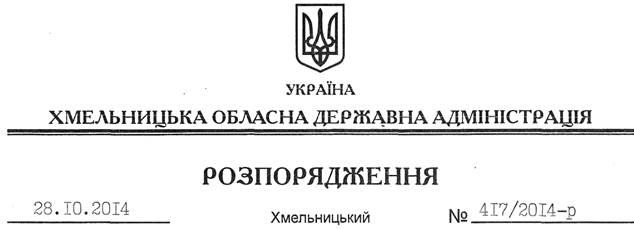 На підставі статей 5, 6, 39 Закону Україні “Про місцеві державні адміністрації”, постанови Кабінету Міністрів України від 26 вересня 2012 року № 887 “Про затвердження Типового положення про структурний підрозділ місцевої державної адміністрації”, враховуючи Методичні рекомендації з розроблення положення про структурний підрозділ місцевої державної адміністрації у сфері культури, затверджені наказом Міністерства культури від 20 грудня 2012 року № 1560:  1. Затвердити положення про управління культури, національностей та релігій Хмельницької обласної державної адміністрації у новій редакції (додається).  2. Визнати таким, що втратило чинність, розпорядження голови обласної державної адміністрації від 26.12.2012 № 404/2012-р “Про затвердження положення про управління культури, національностей та релігій Хмельницької обласної державної адміністрації”.3. Контроль за виконанням цього розпорядження покласти на заступника голови – керівника апарату облдержадміністрації Л.Стебло.Перший заступникголови адміністрації 								О.СимчишинПро затвердження положення про управління культури, національностей та релігій Хмельницької обласної державної адміністрації